О проведении в Порецком районев 2019 году праздника песни, труда и спорта «Акатуй»	Во исполнение Указа Главы Чувашской Республики от 24 октября 2018 года № 121 «О проведении в 2019 году Дня Республики» и постановления Кабинета Министров Чувашской республики от 26 декабря 2018 года № 558 «О подготовке и проведении в 2019 году Дня Республики» администрация Порецкого района  п о с т а н о в л я е т :1. Провести районный праздник песни, труда и спорта «Акатуй» (далее – праздник),  посвященный Дню Республики, 8 июня 2019 года на стадионе «Сура» в с. Порецкое.Рекомендовать  главам сельских поселений Порецкого района организовать: -  выставку «Сельское подворье»; - участие коллективов художественной самодеятельности, спортивных команд, жителей сел и деревень в районном празднике «Акатуй», обеспечив их транспортом.3.  Рекомендовать руководителям учреждений культуры, образовательных учреждений, общественных организаций и объединений Порецкого района принять активное участие в выставке «Сельское подворье».4. Рекомендовать руководителям сельхозпредприятий, организаций и учреждений Порецкого района:- обеспечить участие в празднике передовиков производства; - организовать праздничное шествие трудовых коллективов.5. Утвердить прилагаемый состав организационного комитета по подготовке и проведению в 2019 году районного праздника песни, труда и спорта «Акатуй».6. Оргкомитету до 1 июня 2019 г. разработать и представить на утверждение план мероприятий по подготовке и проведению праздника, сметы расходов для поощрения передовиков производства, различных конкурсов, творческих коллективов и участников художественной самодеятельности, мастеров декоративно-прикладного искусства, трудовых династий, победителей спортивных соревнований.7. Заместителю главы администрации - начальнику отдела сельского хозяйства,  земельных отношений и экологии  Журиной В.В.:-  до   3 июня 2019 г. представить на утверждение проект постановления о  признании победителей районного трудового соревнования по итогам проведения весенне-полевых работ;- организовать на празднике выставку сельскохозяйственной техники.8.  Отделу экономики, имущественных отношений и бухгалтерского учета ( Трошиной Е.А.)  организовать на празднике развернутую торговлю предприятий и организаций всех форм собственности, предпринимателями без образования юридического лица.  9.  Заведующему  сектором специальных программ  Игнатьеву Н.А. до 7 июня 2019 г.:- подготовить к работе передвижную станцию для организации озвучивания территории праздника, в случае отключения электроэнергии отвечать за ее работу;10. Рекомендовать заведующей филиалом БУ «Порецкая ЦРБ» «Шумерлинский  ММЦ»  Елесиной И.А. обеспечить медицинское обслуживание участников праздника.   11.  Рекомендовать начальнику ОП по Порецкому району МО МВД РФ «Алатырский»  Масееву А.В., Добровольной народной дружине  Порецкого района ( Кержаеву О.В.):- обеспечить охрану общественного порядка и безопасность дорожного движения при проведении праздника;- обеспечить регулирование транспортных потоков, обратить особое внимание на безопасность подвоза участников праздника, определить место стадиона для автотранспорта, прибывающего на праздник.12.  Контроль  за исполнением настоящего постановления  оставляю за собой.   Глава администрации                                                                                                  Е.В. ЛебедевПриложение к постановлениюадминистрации   Порецкого районаот  17.05. 2019 № 203СОСТАВорганизационного комитета по подготовке и проведению в 2019 годурайонного праздника песни, труда и спорта «Акатуй».Лебедев Е.В. –  глава администрации Порецкого района – председатель оргкомитета.Журина В.В. – заместитель главы администрации -  начальник  отдела сельского хозяйства, земельных отношений и экологии -  заместитель председателя оргкомитета.Федулова Е.Н. – заместитель главы администрации – начальник отдела организационно-контрольной, кадровой и правовой  работы.Никоноров И.А. – и.о. заместителя главы администрации – начальника отдела строительства, дорожного хозяйства и ЖКХ.Грачева Н.В. – начальник отдела культуры, по делам национальностей,  архивного дела и информационного обеспечения.Терешкина Е.А.  – начальник отдела образования, молодежной политики и спорта.Трошина Е.А. – начальника отдела экономики, имущественных отношений и  бухгалтерского учета.Краснов А.А. – заведующий сектором спорта и молодежной политики.Бухаленкова В.Г. – заведующий сектором информационного обеспечения.Игнатьев Н.А. – заведующий  сектором  специальных программ.Барыкин А.Е. – глава администрации  Порецкого сельского поселения (по согласованию).Веденин Н.В. – генеральный директор МУП «ОП ЖКХ» Порецкого района (по согласованию).Елесина И.А. – заведующая филиалом БУ «Порецкая ЦРБ» «Шумерлинский  ММЦ» ( по согласованию).Мосина А.Ю. – председатель Совета Порецкого РАЙПО (по согласованию).Масеев А.В. – начальник ОП по Порецкому району МО МВД «Алатырский» (по согласованию).Карпов Г.Н. – главный редактор АУ «Редакция Порецкой районной газеты «Порецкие вести» (по согласованию).Кудрявцев Д. К. – директор ООО «Порецкагропромэнерго» ( по согласованию)Салдаев  А.В. – генеральный директор ОАО «Порецкий рынок» (по согласованию).Глухов А.И. – директор МАУДО «Детско-юношеская спортивная школа «Дельфин» (по согласованию). Исаев В.А. – начальник ПЧ- 38 по охране с. Порецкое и Порецкого района ( по согласованию)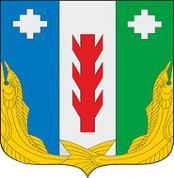 АдминистрацияПорецкого районаЧувашской РеспубликиПОСТАНОВЛЕНИЕ17.05.2019 №  203с. ПорецкоеЧăваш Республикин         Пăрачкав районĕн   администрацийĕ                            ЙЫШĂНУ         17.05. 2019  №  203            Пăрачкав сали